                                                                            Тел. (861) 244-03-24;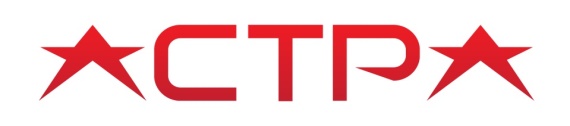  8-988-245-69-00;«Утверждаю» директор ООО «Астра»   «12»  апреля 2016 г.ПРЕЙСКУРАНТ ОПТОВЫХ ЦЕН НА ПРОДУКЦИЮ 	ООО «Астра» 2016годаВид  продукцииГОСТ, ТУПроизводитель (расфасовщик)Цена за тонну с НДСПОРТЛАНДЦЕМЕНТ НАВАЛОМПОРТЛАНДЦЕМЕНТ НАВАЛОМПОРТЛАНДЦЕМЕНТ НАВАЛОМСЕМ I 52,5N (пц 6оо Д-о)ГОСТ 31108-2003 ГОСТ 30515-1997ЗАО «ЕВРОЦЕМЕНТ груп» Осколцемент5400500 ДОГОСТ 10178-85. ГОСТ 30515-2013ОАО «Новоросцемент4800ЦЕМ 1 42,5НГОСТ 31108-2003;ОАО «Себряковцемент»4800500 Д20 ССГОСТ 22266-94ОАО «Себряковцемент»4700ЦЕМ II/А-Ш 32,5Б(ПЦ400 Д-20)ГОСТ 31108-2003 ГОСТ 30515-1997ЗАО «ЕВРОЦЕМЕНТ груп» Ц/3 Кавказцемент4700ПОРТЛАНДЦЕМЕНТ ТАРИРОВАННЫЙ В МЕШКИ 50КГПОРТЛАНДЦЕМЕНТ ТАРИРОВАННЫЙ В МЕШКИ 50КГПОРТЛАНДЦЕМЕНТ ТАРИРОВАННЫЙ В МЕШКИ 50КГ500 ДОГОСТ 10178-85,ГОСТ 30515-2013ОАО «Новоросцемент»5400ЦЕМ 1 42,5 НГОСТ 31108-2003 ГОСТ 30515-1997ЗАО «ЕВРОЦЕМЕНТтрейд» Ц/3 Осколцемент4800ЦЕМ II/А-Ш 42,5 НГОСТ 31108-2003 ГОСТ 30515-1997ЗАО «ЕВРОЦЕМЕНТ трейд» Ц/3Подгоренский цементник4800500 Д20 ССГОСТ 22266-94ОАО «Себряковцемент»4800ЦЕМ II/А-Ш 32,5Б(ПЦ400 Д-20)ГОСТ 31108-2003 ГОСТ 30515-1997ЗАО «ЕВРОЦЕМЕНТ труп» Ц/3 Кавказцемент4900ПОРТЛАНДЦЕМЕНТ ТАРИРОВАННЫЙ В 40КГ МЕШКИПОРТЛАНДЦЕМЕНТ ТАРИРОВАННЫЙ В 40КГ МЕШКИПОРТЛАНДЦЕМЕНТ ТАРИРОВАННЫЙ В 40КГ МЕШКИ500 Д20 ССГОСТ 22266-94 'ОАО «Себряковцемент»5200ЦЕМ II/А-Ш 32,5Б(ПЦ400 Д-20)ГОСТ 31108-2003 ГОСТ 30515-1997ЗАО «ЕВРОЦЕМЕНТ груп» Ц/3 Кавказцемент4950ПОРТЛАНДЦЕМЕНТ ТАРИРОВАННЫЙ В 25 КГ МЕШКИПОРТЛАНДЦЕМЕНТ ТАРИРОВАННЫЙ В 25 КГ МЕШКИПОРТЛАНДЦЕМЕНТ ТАРИРОВАННЫЙ В 25 КГ МЕШКИПОРТЛАНДЦЕМЕНТ ТАРИРОВАННЫЙ В 25 КГ МЕШКИ500 ДОГОСТ 10178-85,  ГОСТ 30515-2013ОАО «Новоросцемент»5750ЦЕМ II/А-Ш 32,5Б(ПЦ400 Д-20)ГОСТ 31108-2003, ГОСТ 30515-1997ЗАО «ЕВРОЦЕМЕНТ труп» Ц/3 Кавказцемент5100ПОРТЛАНД      ПОРТЛАНД      ЦЕМЕНТ по 1000 кгЦЕМЕНТ по 1000 кг500 ДОГОСТ 10178-85, ГОСТ 30515-2013ОАО «Новоросцемент»5500ЦЕМ I 42,5 НГОСТ 31108-2003, ГОСТ 30515-1997ЗАО «ЕВРОЦЕМЕНТ трейд» Ц/3 Подгоренский цементник5200500 Д20 ССГОСТ 22266-94ОАО «Себряковцемент»5000ЦЕМ II/А-Ш 32,5Б(ПЦ400 Д-20)ГОСТ 31108-2003 ГОСТ 30515-1997ЗАО «ЕВРОЦЕМЕНТ груп» Ц/3 Кавказцемент4900ЦЕМЕНТ   ТАРИРОВАННЫЙ   В 50кг   МЕШКИ НА ПАЛЕТАХ ПО 1500 КГЦЕМЕНТ   ТАРИРОВАННЫЙ   В 50кг   МЕШКИ НА ПАЛЕТАХ ПО 1500 КГЦЕМЕНТ   ТАРИРОВАННЫЙ   В 50кг   МЕШКИ НА ПАЛЕТАХ ПО 1500 КГза упаковку500 ДОГОСТ 10178-85, ГОСТ 30515-2013ОАО «Новоросцемент»6800ЦЕМ II/А-П 42,5Н ССГОСТ 10178-85, ГОСТ 30515-2013ОАО «Новоросцемент»6750